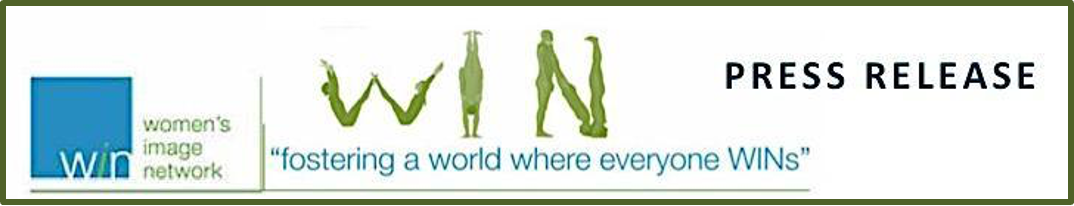 FOR IMMEDIATE RELEASETHE WOMEN'S IMAGE NETWORK 25TH ANNUAL WOMEN'S IMAGE AWARDS HOSTED BY CAROLINE RHEA ANNOUNCES WINNERS STAR STUDDED EVENT FEATURED HONOREES, PRESENTERS AND WINNERS INCLUDED ANN-MARGRET, WALLIS ANNENBERG, REGINA K. SCULLY, LORETTA DEVINE AND MANY MORE Los Angeles, CA – February 23rd, 2024 - The Women's Image Network (WIN) proudly presents the esteemed winners of the 25th Annual Women's Image Awards, celebrating outstanding achievements in film and television that promote the value of women and girls.
The awards were presented on Wednesday evening in Beverly Hills during a two-hour program hosted by comedian Caroline Rhea. A few stellar presenters included Rory Kennedy, Raven-Symone, Amber Stevens West, Chanel West Coast and Amy Ziering.Wallis Annenberg presented The Living Legend Honoree Award to Ann-Margret and said, “​​Legend means you haven’t just shared a screen with Elvis Presley and Jack Nicholson and Jack Lemmon – you’ve dominated it.  Fame is fickle, especially for women.  And when you reach your 80’s, if you’re lucky, people want to dip you in bronze and stick you on a shelf somewhere.  Legend or not,” She continued,  “But why gather dust on a shelf, when you are still young and vital and ready to rock? Why go gentle into the good night, when you can ride your lavender Harley till sunrise and be your own damn woman?”“The Women's Image Network Awards, since 1993, has been a beacon for gender equality in the media,” said Ann-Margret, The Living Legend Honoree. “Tonight, we celebrate not only the achievements of extraordinary women but also the transformative power of film and television to shape perceptions and inspire change. Film and television possess a unique ability to challenge stereotypes and cultivate empathy. As artists, we hold the brush that paints thediverse tapestry of women's lives. It is a responsibility I've embraced throughout my career, choosing projects that celebrate the strength, resilience, and diversity of women.”The evening was filled with powerful influences across television and film and other notables plus additional merits of recognition were given to Loretta Devine, The Lifetime Achievement Honoree and the Humanitarian Honoree, Regina K. Scully.Founded by Phyllis Stuart in 1993, the Women's Image Network Awards have been a beacon of recognition for male and female artists dedicated to advancing positive portrayals of women in media. “It was a privilege to celebrate our remarkable honorees: Ann-Margret, Loretta Devine and Regina K. Scully,” said Phyllis Stuart, WIN Awards Founder and producer. “All three women live remarkable lives shaped by kindness, grace, service and authenticity. Our nominees, winners and presenters are outstanding and Wallis Annenberg is a reminder to everyone how to live a life full of innovation and generosity.”The winners of the 25th Annual Women's Image Awards are as follows:Made For Television Movie / Limited Series: A Small LightActress Made For Television Movie / Limited Series: Riley Keough - Daisy Jones & The SixDocumentary Film (Short): Angola Do You Hear Us? Voices From A Plantation PrisonDocumentary Film (Feature Length): Jeanette Lee VS.Comedy Writer: Annabel Oakes - Grease: Rise of The Pink Ladies "We're Gonna Rule the School"Drama Writer: Ashley Victoria Hudson - Power Book II: Ghost "Your Perception, Your Reality"Film Director: Sara Dosa - Fire of LoveSeries Director: Alethea Jones - Grease: Rise of The Pink Ladies "We're Gonna Rule the School"Comedy Series: Grease: Rise of the Pink LadiesActress Comedy Series: Jaime Pressly - Welcome to Flatch "Welcome to (Barb) Flatch"Drama Series: The Serpent Queen "Medici Bitch"Actress Drama Series: Loretta Devine - P-Valley "Jackson"Film / Show Producers: Stacie Passon - The Serpent Queen "Medici Bitch"Reality Series: Growing Up "Amiri"Actress Reality Series: Dr. Sandra Lee - Dr. Pimple PopperAnimated Series: HouseBroken "Who's Trippin'?"Actress Animated Series: Clea DuVall - HouseBroken "Who’s Obsessed?"Images from the evening can be found HERE About Living Legend Honoree Ann-Margret:Ann-Margret, a consummate entertainer, has been nominated twice for an Academy Award, won five Golden Globe Awards, won an Emmy, and received five other Emmy nominations.  She is a three-time winner of the “Female Star of the Year” award and has been twice honored as “Outstanding Box Office Star of the Year” by the Theatre Owners of America. Ann-Margret was also nominated for a Grammy for her CD, “God is Love: The Gospel Sessions.”Ann-Margret has performed at the White House, received presidential citations for entertaining the U.S. armed forces overseas and was honored by the USO World Board of Governors.  During the Vietnam War, Ann-Margret and other entertainers teamed up for a USO tour to entertain U.S. service members in remote parts of Vietnam and Southeast Asia. She still has a great affection for veterans and refers to them as “my gentleman.” She has even given a royal command performance for the King and Queen of Sweden.As a young girl, Ann-Margret was discovered by the legendary George Burns, and since her film debut playing Bette Davis’ daughter in “A Pocketful of Miracles,” Ann-Margret has made over fifty-five films, including such hits as “Cincinnati Kid,” “State Fair,” “Tommy,” “Carnal Knowledge,” “Bye Bye Birdie,” “Viva Las Vegas,” “Stagecoach,”  “Grumpy Old Men” and its sequel, “Grumpier Old Men.” She earned her two Academy Award nominations in director Mike Nichols’ famous film, “Carnal Knowledge,” and in the classic Ken Russell rock film, “Tommy.”She has also co-starred with such luminaries as John Wayne, Elvis Presley, Anthony Hopkins, Jack Nicholson, Arnold Schwarzenegger, Kirk Douglas, Steve McQueen, Burt Reynolds, and Walter Matthau, among others. Ann-Margret starred with Morgan Freeman, Michael Caine, and Alan Arkin in the New Line Productions film “Going in Style.” She co-starred in the Oliver Stone movie, “Any Given Sunday,” with Al Pacino and Cameron Diaz.  Her Showtime movie, “Happy Face Murders,” was the highest rated original movie for fifteen months. She also appeared in a two-part episode of Showtime’s highly rated series “Ray Donovan.”Ann-Margret won the Emmy for Outstanding Guest Actress in a Drama  for NBC’s highly rated drama, “Law & Order: SVU” and she received an Emmy, Golden Globe and Screen Actors Guild nomination as Best Actress in a Movie for Television, starring as the legendary Pamela Harriman in the Lifetime film, “Life of the Party.”  She guest starred in a three-part episode of NBC’s award-winning series “Third Watch,” as well as “CSI.” She co-starred in “Old Dogs” with John Travolta and Robin Williams and “Loss of a Teardrop Diamond” with Bryce Dallas Howard.Her television career has been equally impressive with brilliant dramatic performances and Emmy nominations for “Who Will Love My Children,” “Queen,” “The Two Mrs. Grenvilles” and “A Streetcar Named Desire.” Ann-Margret recorded the main title song for the DreamWorks Flintstones movie, “Viva Rock Vegas.” She has also starred in many of her own television specials including “The Ann-Margret Show,” “From Hollywood With Love,” “Dames At Sea,” “When You’re Smiling,” “Ann-Margret Olsson,” “Rhinestone Cowgirl,” and “Rockette: A Tribute to Radio City Music Hall” As further proof of her popularity, one week after its publication her autobiography, “My Story” reached the New York Times Best Seller List.Ann-Margret starred in the production “The Best Little Whorehouse in Texas” which traveled coast-to-coast touring 39 cities and grossed over $32 million-dollars. She just starred in the feature film “Queen Bees” with Ellen Burstyn, James Caan, Jane Curtin, and Loretta Devine. She has recorded an album of her favorite rock n’ roll songs from the 60’s to 70’s for Cleopatra Records that will be released as a collector’s vinyl edition. Earlier this year, Ann-Margret released her limited edition perfume ‘Ann-Margret’, in which 100% of the proceeds go to The Vietnam Veterans Memorial Fund.About Lifetime Achievement Honoree Loretta DevineLoretta Devine is one of the world’s most prolific entertainers having achieved a prominence few character performers reach. This sought-after Emmy@ Award @ Award winning actress and singer has appeared in over 220 films and television shows garnering nine NAACP Image Awards, (from a record twenty four nominations).Currently, Loretta embodies the role of Ernestine, (one of the most important recurring characters), on the hit Starz series, P-Valley, for which she’s been nominated in the Outstanding Actress in a Drama Series at The Women’s Image Awards 25.A force on the Broadway stage, in 1981 Loretta originated the role of Lorrell Robinson in the Tony Award-winning musical Dreamgirls. In 2006, Loretta also played a cameo in the Bill Condon film Dreamgirls starring Jennifer Hudson. Loretta made her film debut in 1981 in the indie movie, Will, and followed up with other independent movies like Anna to the Infinite Power, Little Nikita and Stanley & Iris. In 1995, she co-starred in the Forest Whitaker film Waiting to Exhale with Whitney Houston and Angela Bassett and co-starred in Penny Marshall’s film The Preacher's Wife with Denzel Washington and Whitney Houston. For both 1995 films Loretta garnered NAACP Image Awards. In 1998, she co-starred with Alfre Woodard in the Maya Angelou film Down in the Delta and in 1999 she joined Alfre Woodard again in Funny Valentines. In 2000, She co-starred with Mel Gibson and Helen Hunt in Nancy Meyers’ film What Women Want, which grossed $374 million. In 2001, Loretta co-starred with Michelle Pfeiffer and Sean Penn in a Jessie Williams film, i am sam, considered an acclaimed exploration of adults facing intellectual disabilities. From 2000 to 2004, Loretta starred in all 81 episodes of the Emmy@ Award winning series Boston Public, for which she received an NAACP Image Award. In 2004, Loretta was nominated for a Spirit Award for Woman Thou Art Loosed sharing the story of a young woman healing from sexual abuse, drug addiction and poverty. Then in 2004, along came the Academy Award winning film Crash. Her work also includes This Christmas, First Sunday, For Colored Girls, Madea’s Big Happy Family and Jumping the Broom. In 2011, Loretta won an Emmy@ Award for her recurring role on Grey's Anatomy.  More recently, Loretta starred on the critically acclaimed NBC sitcom, The Carmichael Show, and co-starred on BET's Being Mary Jane. Loretta voices ‘Hallie the Hippo’ on Disney’s Doc McStuffins, a Peabody Award winning animated series.About Humanitarian Honoree Regina K. ScullyFounder and CEO of Artemis Rising Foundation, an organization dedicated to transforming our culture through media, arts, and education. Regina K. Scully has produced over 200+ documentary films focused on some of the most pressing social justice issues of our time. She is an Emmy, Academy and Peabody Award-winning producer.  Her films include: What Would Sophia Loren Do? (2021), Fantastic Fungi (2020), Miss Representation (2010), The Invisible War (2012), Common Ground (2023), Kiss The Ground (2020), The Biggest Little Farm (2019), Won't You Be My Neighbor (2018), The Hunting Ground (2015), Fed Up (2014), The Great Hack (2019), Anita: Speaking Truth To Power (2013), Newtown (2016), Eagle Huntress (2016), Dolores (2017), One Of Us (2017), This Changes Everything (2019), Maya Angelou: And Still I Rise (2016), and the Return of Tanya Tucker (2022). Ms. Scully is the Founding Sponsor of the Athena Film Festival (Barnard College, NYC), which highlights women in filmmaking.She is a 15+ year member of Impact Partners, an organization dedicated to supporting independent documentary storytelling and the wider documentary community. Ms. Scully is also a principal funder of Gamechanger Films, a development company dedicated to groundbreaking narratives that disrupt the status quo and advance the cultural conversation.  Ms. Scully is Founder and CEO of RPR Marketing Communications, a public relations and marketing agency in NYC. Ms. Scully is Co-Founder of the Making Waves Academy Charter School in Richmond, CA.  Ms. Scully is a board member of the Women’s Media Center, Harvard Women’s Leadership Board, and The Academy of Motion Pictures and Sciences. www.ArtemisRisingFoundation.orgAbout Women’s Image NetworkSince 1993, Women's Image Network has been collaborating with esteemed artists in television and film by producing The Women's Image Awards to celebrate both female and male artists whose outstanding media also advances the value of women and girls. For more information, please visit www.thewinawards.com.For more information on the Women’s Image Awards and a complete list of winners, please visit www.thewinawards.com.Media Contact: Heather Krug, Heather Krug PR & Marketing, heather@heatherkrug.com  